Guide to Creating Workplace LabelsPrior to creating a workplace label, verify if the workplace label already exists. Contact the FAS Central Stores at Loyola campus (lyudmila.anohina@concordia.ca or ext. 3369) or EHS (ehs@concordia.ca or ext. 4877) to inquire if a WHMIS 2015 compliant workplace label is available. Workplace labels in various format for commonly used chemicals are available. If not available, you will be required to create your own WHMIS 2015-compliant workplace label. This user guide describes how to produce a WHMIS 2015 compliant workplace label. For more information on workplace labels, please consult Workplace Labeling Requirements (EHS-DOC-206). Step 1: Determine the required formatDetermine the label format, based on the size of the container and the information to convey. Currently, three (3) standard formats (1.5×2.5 in, 2.5×4 in, and 4×6 in) of labels are available from the FAS Central Stores for this purpose. These labels will be self-adhesive and resistant to most chemicals. Non-standard label formats with various and adapted dimensions can be created using other resources and may be taped to the container.Step 2: Determine what to displayThere are three (3) mandatory elements to be displayed on the label: product name, safe handling precautions (WHMIS and Personal Protective Equipment pictograms and Hazard and/or Precautionary statements) and a reference to the Safety Data Sheet (See EHS-DOC-206 for more details).Additional information can also be displayed, including: a signal word, CAS number, net quantity, Molecular Weight, some physical data, a chemical compatibility chart for storage and disposal.Step 3: Collect the required information from the Safety Data SheetThe information displayed on a workplace label must match what is indicated on the product’s Safety Data Sheet. If the display of additional information is desired and possible, ChemWatch SDS Database (accessible from the EHS website at concordia.ca/ehs) represents an updated and near-exhaustive resource. For instance, useful compatibility charts for storage and disposal considerations can be easily extracted from the Database documents (Gold SDS, mini-SDS, etc.).Step 4: Create the labelOpen one of the blank PowerPoint files from http://www.concordia.ca/campus-life/safety/lab-safety/chemical-safety.html, under the WHMIS 2015 and the Globally Harmonised System (GHS) – label requirements section, if a standard format label is desired. In the case of a non-standard format label, the user must ensure that the dimensions fit the space allowed on the container.Add the required information collected in Step 3 (name of the product, signal word, H- and P-Phrases, WHMIS 2015 pictograms). For convenience, all Hazard and Precautionary Statements with corresponding codes, along with the WHMIS 2015 pictograms and examples of PPE symbols (high-quality images) are provided below and can be directly copied (copy/paste) from this document. Some Precautionary Statements (highlighted in yellow in the corresponding section) must be completed with the specific information displayed on the SDS related to the product before being copied.Step 5: Print the workplace labelOnce the label is completed with the desired information, the user can save the PowerPoint slide as a PDF file (“save as PDF”). If one of the three standard formats has been chosen, send it to the FAS Central Stores for printing, indicating the desired dimensions and layout. In the case of a workplace label with non-standard dimensions, print locally and affix to the container.QuestionsIf you have questions or need assistance, contact EHS at: ehs@concordia.ca or 514-848-2424 ext. 4877Hazard Statements (H-Phrases and codes)Physical Hazards:H200: Unstable explosive H201: Explosive; mass explosion hazard H202: Explosive; severe projection hazard H203: Explosive; fire, blast or projection hazard H204: Fire or projection hazard H205: May mass explode in fire H220: Extremely flammable gas H221: Flammable gas H222: Extremely flammable aerosol H223: Flammable aerosol H224: Extremely flammable liquid and vapour H225: Highly flammable liquid and vapour H226: Flammable liquid and vapour H227: Combustible liquid H228: Flammable solid H229: Pressurized container: may burst if heated H230: May react explosively even in the absence of air H231: May react explosively even in the absence of air at elevated pressure and/or temperature H240: Heating may cause an explosion H241: Heating may cause a fire or explosion H242: Heating may cause a fire H250: Catches fire spontaneously if exposed to air H251: Self-heating; may catch fire H252: Self-heating in large quantities; may catch fire H260: In contact with water releases flammable gases which may ignite spontaneously H261: In contact with water releases flammable gas H270: May cause or intensify fire; oxidizer H271: May cause fire or explosion; strong oxidizer H272: May intensify fire; oxidizer H280: Contains gas under pressure; may explode if heated H281: Contains refrigerated gas; may cause cryogenic burns or injury H290: May be corrosive to metalsHealth Hazards:H300: Fatal if swallowed H301: Toxic if swallowed H302: Harmful if swallowed H303: May be harmful if swallowed H304: May be fatal if swallowed and enters airways H305: May be harmful if swallowed and enters airways H310: Fatal in contact with skinH311: Toxic in contact with skin H312: Harmful in contact with skin H313: May be harmful in contact with skin H314: Causes severe skin burns and eye damage H315: Causes skin irritation H316: Causes mild skin irritation H317: May cause an allergic skin reaction H318: Causes serious eye damage H319: Causes serious eye irritation H320: Causes eye irritation H330: Fatal if inhaled H331: Toxic if inhaled H332: Harmful if inhaled H333: May be harmful if inhaled H334: May cause allergy or asthma symptoms or breathing difficulties if inhaled H335: May cause respiratory irritationH336: May cause drowsiness or dizziness H340: May cause genetic defects H341: Suspected of causing genetic defects H350: May cause cancer H351: Suspected of causing cancer H360: May damage fertility or the unborn child H361: Suspected of damaging fertility or the unborn child H361d: Suspected of damaging the unborn child H361f: Suspected of damaging fertility H362: May cause harm to breast-fed children H370: Causes damage to organs H371: May cause damage to organs H372: Causes damage to organs through prolonged or repeated exposure H373: May cause damage to organs through prolonged or repeated exposure H300+H310: Fatal if swallowed or in contact with skin H300+H330: Fatal if swallowed or if inhaled H310+H330: Fatal in contact with skin or if inhaled H300+H310+H330: Fatal if swallowed, in contact with skin or if inhaled H301+H311: Toxic if swallowed or in contact with skin H301+H331: Toxic if swallowed or if inhaled H311+H331: Toxic in contact with skin or if inhaled H301+H311+H331: Toxic if swallowed, in contact with skin or if inhaled H302+H312: Harmful if swallowed or in contact with skin H302+H332: Harmful if swallowed or if inhaled H312+H332: Harmful in contact with skin or if inhaled H302+H312+H332: Harmful if swallowed, in contact with skin or if inhaledPrecautionary Statements (P-Phrases and codes)The highlighted P-Phrases (and combinations) must be completed with the specific information displayed on the SDS related to the product.General Precautionary Statements:P101: If medical advice is needed, have product container or label at hand. P102: Keep out of reach of children. P103: Read label before use.Prevention Precautionary Statements:P201: Obtain special instructions before use. P202: Do not handle until all safety precautions have been read and understood. P210: Keep away from heat, hot surfaces, sparks, open flames and other ignition sources. No smoking. P211: Do not spray on an open flame or other ignition source. P220: Keep/Store away from clothing/…/combustible materials. P221: Take any precaution to avoid mixing with combustibles. P222: Do not allow contact with air. P223: Do not allow contact with water. P230: Keep wetted with … P231: Handle under inert gas. P232: Protect from moisture. P233: Keep container tightly closed. P234: Keep only in original container. P235: Keep cool. P240: Ground/bond container and receiving equipment. P241: Use explosion-proof electrical/ventilating/lighting/…/equipment. P242: Use only non-sparking tools. P243: Take precautionary measures against static discharge. P244: Keep valves and fittings free from oil and grease. P250: Do not subject to grinding/shock/…/friction. P251: Do not pierce or burn, even after use. P260: Do not breathe dust/fumes/gas/mist/vapours/spray. P261: Avoid breathing dust/fumes/gas/mist/vapours/spray. P262: Do not get in eyes, on skin, or on clothing. P263: Avoid contact during pregnancy/while nursing. P264: Wash … thoroughly after handling. P270: Do not eat, drink or smoke when using this product. P271: Use only outdoors or in a well-ventilated area. P272: Contaminated work clothing should not be allowed out of the workplace. P273: Avoid release to the environment. P280: Wear protective gloves/protective clothing/eye protection/face protection. P282: Wear cold insulating gloves/face shield/eye protection. P283: Wear fire/flame resistant/retardant clothing. P284: [In case of inadequate ventilation] wear respiratory protection. P231+232: Handle under inert gas. Protect from moisture. P235+410: Keep cool. Protect from sunlight.Response Precautionary Statements:P301: IF SWALLOWED: P302: IF ON SKIN: P303: IF ON SKIN (or hair): P304: IF INHALED: P305: IF IN EYES: P306: IF ON CLOTHING: P307: [Deleted by IV ATP]P308: If exposed or concerned: P309: [Deleted by IV ATP]P310: Immediately call a POISON CENTER/doctor/… P311: Call a POISON CENTER/ doctor/… P312: Call a POISON CENTER/ doctor/…/if you feel unwell. P313: Get medical advice/attention. P314: Get medical advice/attention if you feel unwell. P315: Get immediate medical advice/attention. P320: Specific treatment is urgent (see … on this label). P321: Specific treatment (see … on this label). P330: Rinse mouth. P331: Do NOT induce vomiting. P332: If skin irritation occurs: P333: If skin irritation or a rash occurs: P334: Immerse in cool water/wrap in wet bandages. P335: Brush off loose particles from skin. P336: Thaw frosted parts with lukewarm water. Do not rub affected areas. P337: If eye irritation persists: P338: Remove contact lenses if present and easy to do. Continue rinsing. P340: Remove person to fresh air and keep comfortable for breathing. P342: If experiencing respiratory symptoms: P351: Rinse cautiously with water for several minutes. P352: Wash with plenty of water/… P353: Rinse skin with water/shower. P360: Rinse immediately contaminated clothing and skin with plenty of water before removing clothes. P361: Take off immediately all contaminated clothing. P362: Take off contaminated clothing. P363: Wash contaminated clothing before reuse. P364: And wash it before reuse. P370: In case of fire: P371: In case of major fire and large quantities: P372: Explosion risk in case of fire. P373: DO NOT fight fire when fire reaches explosives. P374: Fight fire with normal precautions from a reasonable distance. P375: Fight fire remotely due to the risk of explosion. P376: Stop leak if safe to do so. P377: Leaking gas fire – do not extinguish unless leak can be stopped safely. P378: Use … to extinguish. P380: Evacuate area.P381: Eliminate all ignition sources if safe to do so. P391: Collect spillage. P301+310: IF SWALLOWED: Immediately call a POISON CENTER/doctor/… P301+312: IF SWALLOWED: Call a POISON CENTER/doctor/…/if you feel unwell. P301+330+331: IF SWALLOWED: Rinse mouth. Do NOT induce vomiting. P302+334: IF ON SKIN: Immerse in cool water/wrap in wet bandages. P302+352: IF ON SKIN: Wash with plenty of water/… P303+361+353: IF ON SKIN (or hair): Take off immediately all contaminated clothing. Rinse skin with water / shower. P304+312: IF INHALED: Call a POISON CENTER or doctor/physician if you feel unwell. P304+340: IF INHALED: Remove person to fresh air and keep comfortable for breathing. P305+351+338: IF IN EYES: Rinse cautiously with water for several minutes. Remove contact lenses if present and easy to do – continue rinsing. P306+360: IF ON CLOTHING: Rinse immediately contaminated clothing and skin with plenty of water before removing clothes. P307+311: If exposed: Call a POISON CENTER or doctor/physician. P308+313: If exposed or concerned: Get medical advice/attention. P309+P311: If exposed or if you feel unwell: Call a POISON CENTER or doctor/physician. P332+313: If skin irritation occurs: Get medical advice/attention. P333+313: If skin irritation or a rash occurs: Get medical advice/attention. P335+334: Brush off loose particles from skin. Immerse in cool water/wrap in wet bandages. P337+313: If eye irritation persists get medical advice/attention. P342+311: If experiencing respiratory symptoms: Call a POISON CENTER or doctor/physician.  P361+364: Take off immediately all contaminated clothing and wash it before reuse. P362+364: Take off contaminated clothing and wash it before reuse. P370+376: In case of fire: Stop leak if safe to do so. P370+378: In case of fire: Use … to extinguish. P370+380: In case of fire: Evacuate area. P370+380+375: In case of fire: Evacuate area. Fight fire remotely due to the risk of explosion. P371+380+375: In case of major fire and large quantities: Evacuate area. Fight fire remotely due to the risk of explosion.Storage Precautionary Statements:P401: Store … P402: Store in a dry place. P403: Store in a well ventilated place. P404: Store in a closed container. P405: Store locked up. P406: Store in a corrosive resistant/… container with a resistant inner liner. P407: Maintain air gap between stacks/pallets. P410: Protect from sunlight. P411: Store at temperatures not exceeding … °C/… °F. P412: Do not expose to temperatures exceeding 50 °C/122 °F. P413: Store bulk masses greater than … kg/… lbs at temperatures not exceeding … °C/… °F. P420: Store away from other materials. P422: Store contents under … P402+404: Store in a dry place. Store in a closed container. P403+233: Store in a well ventilated place. Keep container tightly closed.P403+235: Store in a well ventilated place. Keep cool. P410+403: Protect from sunlight. Store in a well-ventilated place. P410+412: Protect from sunlight. Do not expose to temperatures exceeding 50 °C/122 °F. P411+235: Store at temperatures not exceeding … °C/… °F. Keep cool.Disposal Precautionary Statements:P501: Dispose of contents/container to … [… in accordance with local/regional/national/international regulation (to be specified)].WHMIS 2015 pictogramsPPE symbols (examples)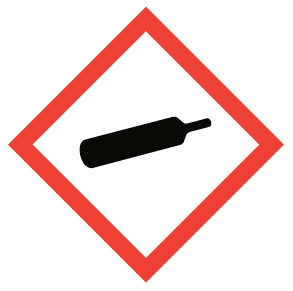 Gas Cylinder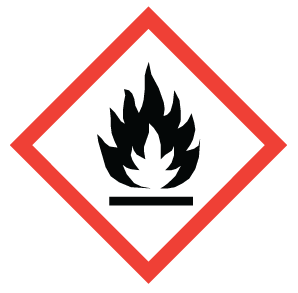 Flame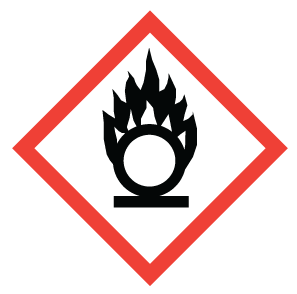 Flame over Circle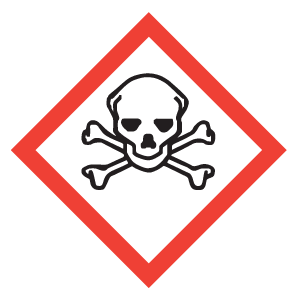 Skull and Crossbones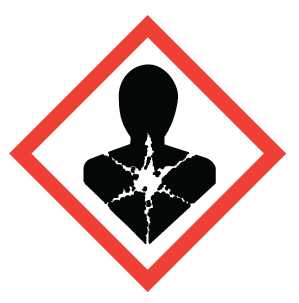 Health HazardCorrosion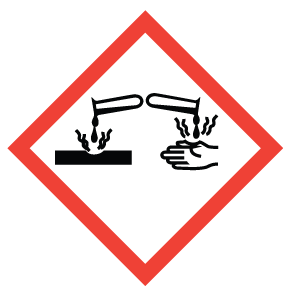 Exclamation mark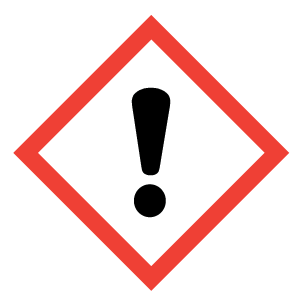 Exploding Bomb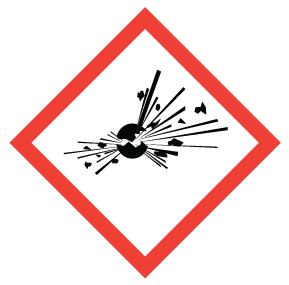 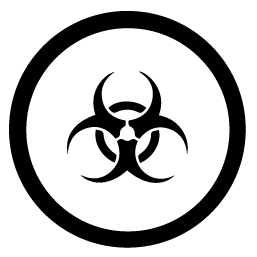 Biohazardous Infectious MaterialBiohazardous Infectious Material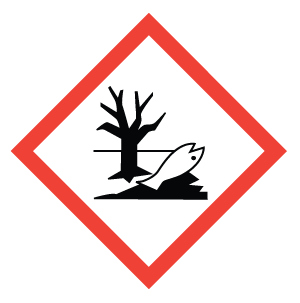 Environment (GHS)Environment (GHS)Eye protectionEye protectionEye protectionEye protectionEye protectionEye protectionEye protectionEye protectionEye protectionEye protectionEye protection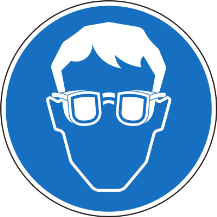 Safety glassesSafety glassesSafety glasses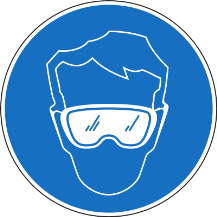 Safety gogglesSafety gogglesSafety goggles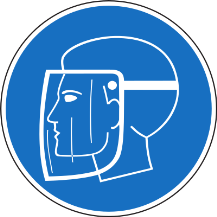 Face ShieldFace ShieldFace ShieldFace ShieldHand protectionHand protectionHand protectionHand protectionHand protectionHand protectionHand protectionHand protectionHand protectionHand protectionHand protection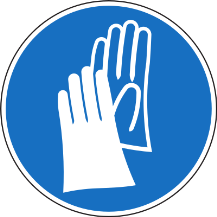 Gloves (disposable)Gloves (disposable)Gloves (disposable)Gloves (disposable)Gloves (disposable)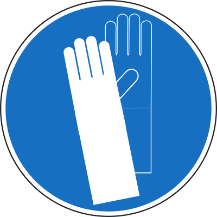 Gloves (thick, reusable, long cuffs)Gloves (thick, reusable, long cuffs)Gloves (thick, reusable, long cuffs)Gloves (thick, reusable, long cuffs)Gloves (thick, reusable, long cuffs)Gloves (thick, reusable, long cuffs)Respiratory devicesRespiratory devicesRespiratory devicesRespiratory devicesRespiratory devicesRespiratory devicesRespiratory devicesRespiratory devicesRespiratory devicesRespiratory devicesRespiratory devices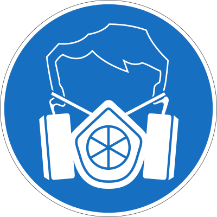 Half-face respiratorHalf-face respirator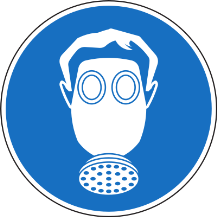 Full-face respiratorFull-face respiratorFull-face respirator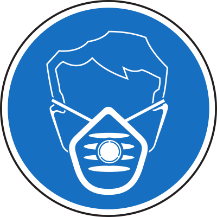 Disposable particulate respirator (e.g., N95)Disposable particulate respirator (e.g., N95)Disposable particulate respirator (e.g., N95)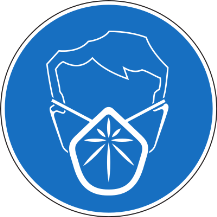 Dust-maskDust-maskDust-maskProtective clothingProtective clothingProtective clothingProtective clothingProtective clothingProtective clothingProtective clothingProtective clothingProtective clothingProtective clothingProtective clothing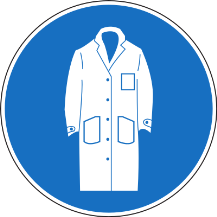 Lab CoatLab CoatLab Coat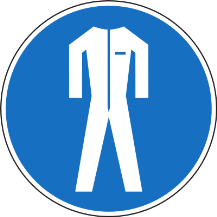 Disposable coverallDisposable coverallDisposable coverall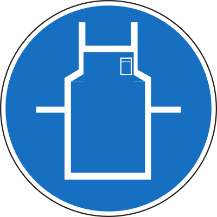 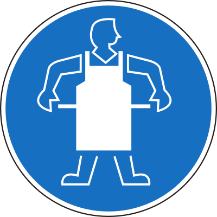 ApronApronApronApronOther symbolsOther symbolsOther symbolsOther symbolsOther symbolsOther symbolsOther symbolsOther symbolsOther symbolsOther symbolsOther symbols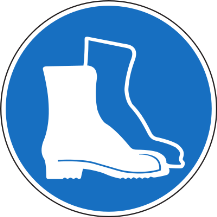 Closed shoes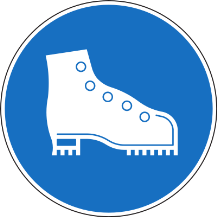 Work/Safety shoesWork/Safety shoesWork/Safety shoes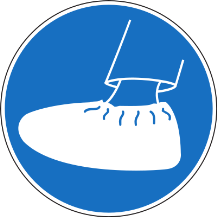 Lab shoe coversLab shoe coversLab shoe covers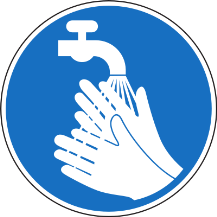 Wash HandsWash Hands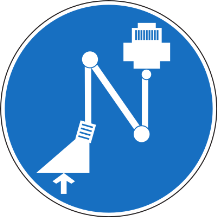 Ventilation requiredVentilation required